2023 Season Pass Information SheetName__________________________________________________		  Date ______________Family (Spouse & kids) ________________________________________________________________Mailing Address ______________________________________________________________________City ________________________________	___    State _____________	Zip ________________Phone  ____________________________	Email ___________________________________________							Annual FeeSingle Value *						$1,750			_____________Single Regular						$2,100			_____________Young Adult **						$1,600			_____________Couple Value *						$2,400			_____________Couple Regular						$2,700			_____________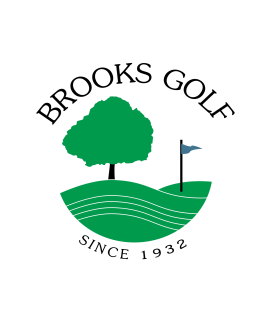 Family Value *						$2,500			_____________Family Regular						$2,900			_____________Junior Walk (College Student & below) 25 range buckets	$400			_____________Junior Ride (College Student to 16 yrs.) 50 range buckets	$800			_____________Range Single (50 buckets)				       	$200			_____________Range Family (75 buckets)				$300			_____________		Subtotal								_____________		Add 7% Sales Tax						_____________		Total Due							_____________Payments can be mailed to: Brooks Golf, PO Box 678, Okoboji, IA 51355If paying by credit card, we accept Visa, MasterCard, Discover and American ExpressType of Card: Visa _____  MasterCard _____  Discover _____  American Express _____Card Number ___________________________	Expiration ________	Security Code _______Signature ___________________________________	_______       Date ______________Note: * Value Passes are Limited to golf after 2:30 pm, Monday through Saturday and after 12 noon on Sunday** To verify under 35 young adult, please attach a photocopy of your drivers licenseFamily Passes include kids in household under 21, must be 16 to drive cartSeason Passes include 50 buckets of balls loaded on a key fob. Additional buckets can be purchased at 50% offCorporate Options are available. Please contact us to discuss a custom package for your business.